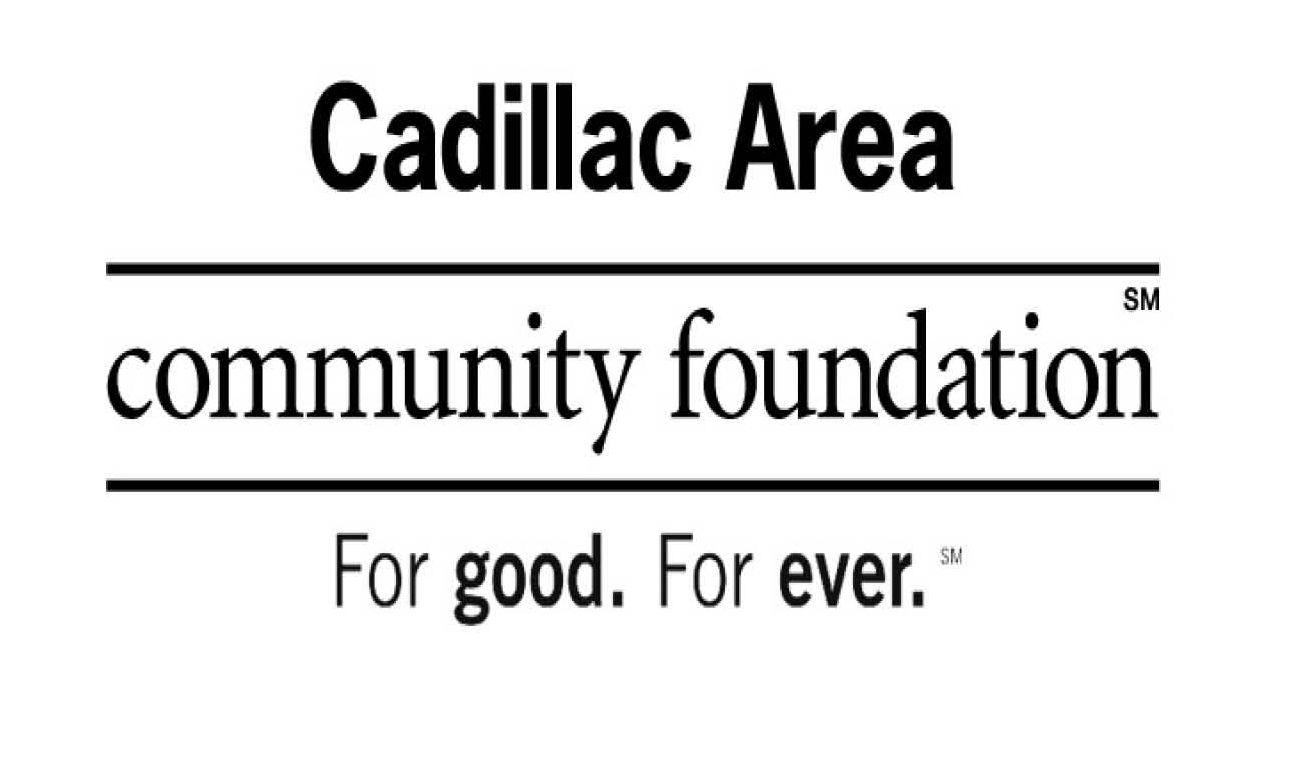 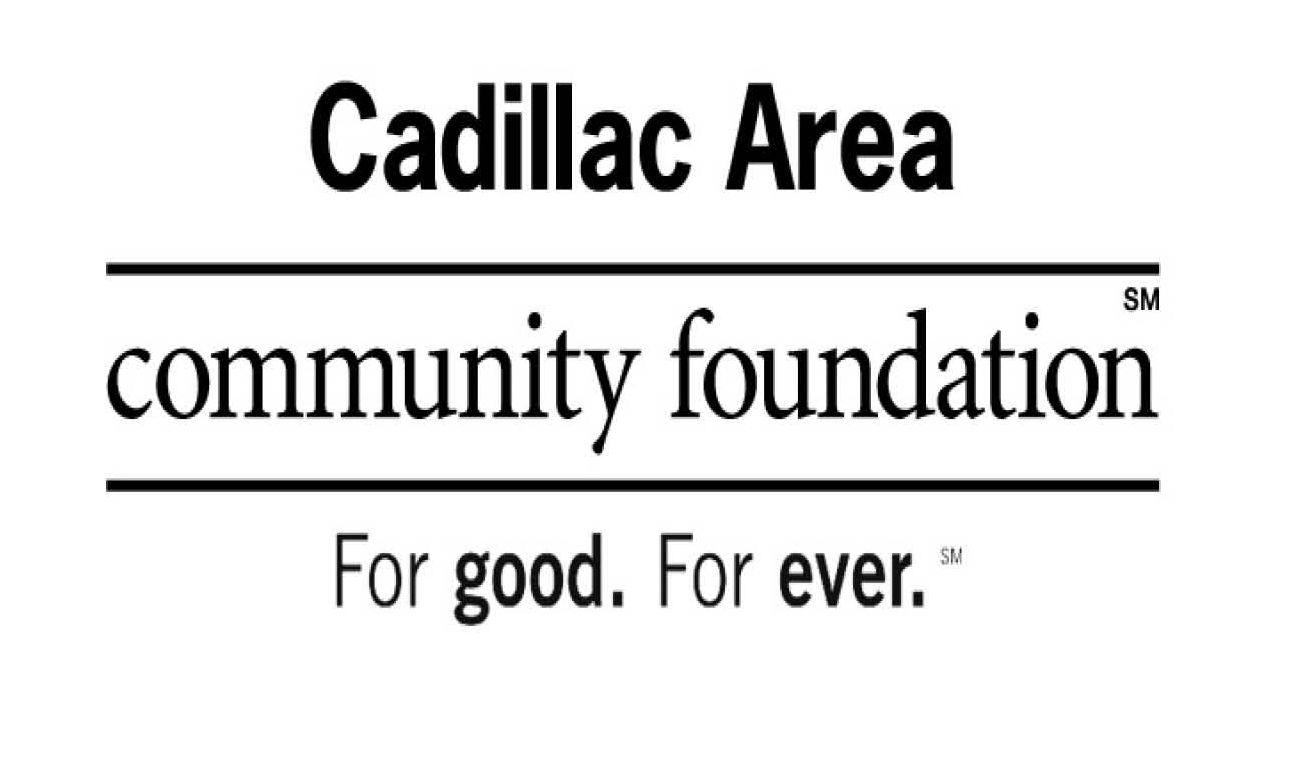 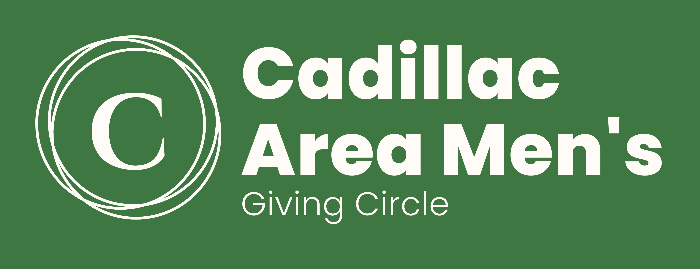 GRANT APPLICATION | Due by March 15 Name of Organization: __________________________________________________________________________ Organization Tax ID #:  _________________________________________________________________________

Contact:  ______________________________________________Contact #:  ______________________________ 

Address: ___________________________________________________________________ Cadillac, MI  49601                                 Email:  __________________________________________________Amount Requested: $ _________________       Please attach a brief proposal describing: 1.   Project/Program
2.  Unmet need3.  Anticipated number of men and boys’ it will benefit 4. List of board members 
5. Financials 
Grants will note be made for:	*Sectarian or political programs			*Fund Raising campaigns	*Endowments					*Conferences						*Grants to individuals 			
	*Mileage/Benefits 
Email:  cacf@cadillacfoundation.org  or Mail:  Cadillac Area Community Foundation
						  Men’s Giving Circle 
						  201 North Mitchell Street, Ste. 101
						  Cadillac, MI  49601						  Questions?  Call 231-775-9911